Уведомление о проведении публичных консультаций посредством сбора замечаний и предложений организаций и граждан в рамках анализа проекта нормативного правового акта на предмет его влияния на конкуренцию Приложение 1Анкетаучастника публичных консультаций, проводимых посредством сбора замечаний и предложений организаций и граждан в рамках анализа проекта нормативного правового акта на предмет его влияния на конкуренциюОбщие сведения об участнике публичных консультаций2. Общие сведения о проекте нормативного правового актаОбоснование необходимости реализации предлагаемых решений посредством принятия нормативного правового акта, в том числе их влияния на конкуренцию Приложение 2ПРОЕКТП О С Т А Н О В Л Е Н И Е  АДМИНИСТРАЦИИ ВЕЙДЕЛЕВСКОГО РАЙОНАБЕЛГОРОДСКОЙ ОБЛАСТИп. Вейделевка«____» __________2021 г.                                                           №______В соответствии с Федеральным законом от 28 декабря 2009 года 
№ 381-ФЗ «Об основах государственного регулирования торговой деятельности в Российской Федерации», ст. 3 Федерального закона Российской Федерации от 25.10.2001 г. № 137-ФЗ «О введении в действие Земельного кодекса Российской Федерации», распоряжением Правительства Российской Федерации от 30 января 2021 года №208-р, постановлениями Правительства Белгородской области от 28 февраля 2011 года № 71-пп «Об определении порядка разработки и утверждения органами местного самоуправления муниципальных районов и городских округов схем размещения нестационарных торговых объектов», от 16 ноября 2015 года 
№ 408-пп «Об утверждении порядка и условий размещения на территории Белгородской области объектов, которые могут быть размещены на земельных участках, находящихся в государственной или муниципальной собственности, без предоставления земельных участков и установления сервитутов», от 17 октября 2016 года №368-пп «Об утверждении порядка и условий размещения объектов нестационарной торговли на территории Белгородской области» руководствуясь Уставом муниципального района «Вейделевский район», п о с т а н о в л я ю:1. Внести следующие изменения в постановление администрации Вейделевского района Белгородской области от 27 апреля 2021 года № 90 «Об утверждении схемы размещения нестационарных торговых объектов на территории муниципального района «Вейделевский район» (в новой редакции)»:1.1. Преамбулу постановления после слов «от 16 ноября 2015 года 
№ 408-пп «Об утверждении порядка и условий размещения на территории Белгородской области объектов, которые могут быть размещены на земельных участках, находящихся в государственной или муниципальной собственности, без предоставления земельных участков и установления сервитутов» дополнить словами «учитывая письмо Министерства промышленности и торговли Российской Федерации от 07.12.2021 г. № МД-107342/15», далее по тексту.1.2. Раздел 1. Положения о Порядке размещения нестационарных торговых объектов на территории муниципального района «Вейделевский район» дополнить пунктом 1.9. «1.9. Срок размещения нестационарных торговых объектов устанавливается Схемой размещения и не должен составлять не менее 5 лет.»1.3. Раздел 1. Положения о Порядке размещения нестационарных торговых объектов на территории муниципального района «Вейделевский район» дополнить пунктом 1.10. «1.10. Возможно, неоднократно продлевать срок размещения нестационарных торговых объектов без проведения торгов.»2. Заместителю начальника управления по организационно-контрольной и кадровой работе – начальнику организационно – контрольного отдела администрации района Гончаренко О.Н. опубликовать настоящее постановление в печатном средстве массовой информации муниципального района «Вейделевский район» «Информационный бюллетень Вейделевского района».3. Начальнику отдела делопроизводства, писем, по связям с общественностью и СМИ администрации района Авериной Н.В. разместить данное постановление на сайте органов местного самоуправления Вейделевского района и сетевом издании «Пламя 31» (plamya31.ru, пламя 31.ру).4. Контроль за исполнением постановления возложить на первого заместителя главы администрации Вейделевского района по стратегическому развитию района Рябцева А.В.Глава администрацииВейделевского района                                                             А. ТарасенкоАдминистрация Вейделевского районауведомляет о проведении публичных консультаций посредством сбора замечаний и предложений организаций и граждан по проекту постановления администрации Вейделевского района «О внесении изменений в постановление администрации Вейделевского района от 27.04.2021 года № 90»(наименование нормативного правового администрации Вейделевского района)на предмет его влияния на конкуренциюВ рамках публичных консультаций все заинтересованные лица могут направить свои замечания и предложения по проекту нормативного правового акта на предмет его влияния на конкуренцию.Замечания и предложения принимаются по адресу: _Белгородская область, п. Вейделевка, ул. Первомайская, 1, кабинет 2012, а также по адресу электронной почты: __ krasnikova@ve.belregion.ru.Сроки приема замечаний и предложений: с 17.12.2021 года по  27.12.2021 года.С учетом анализа поступивших замечаний и предложений будет подготовлен сводный доклад о результатах анализа проектов нормативных правовых актов администрации Вейделевского района, действующих нормативных правовых актов администрации Вейделевского района на предмет выявления рисков нарушения антимонопольного законодательства за 2021 год (указывается отчетный год), который до 01.03.2022_ (указывается год, следующий за отчетным) в составе ежегодного доклада об антимонопольном комплаенсе будет размещен на официальном сайте администрации Вейделевского района в разделе «Антимонопольный комплаенс».К уведомлению прилагаются:1. Анкета участника публичных консультаций в формате word.2. Текст проекта нормативного правового акта в формате word.3. Текст действующего нормативного правового акта в формате word (если проектом анализируемого нормативного правового акта вносятся изменения).4. Обоснование необходимости реализации предлагаемых решений посредством принятия нормативного правового акта, в том числе их влияния на конкуренцию, в формате word.Место размещения приложений в информационно-телекоммуникационной сети «Интернет» - официальный сайт администрации Вейделевского района, раздел «Антимонопольный комплаенс»: http://www.veidadm.ru/publichnye-konsultacii-v-ramkah-analiza-proektov-normativnyh-pravovyh-aktov/.Контактное лицо: Красникова Ирина Ивановна – заместитель начальника экономического отдела управления экономического развития и прогнозирования администрации района, 8(47237) 5-50-21.Режим работы:с 8-00 до 17-00, перерыв с 12-00 до 13-00Наименование хозяйствующего субъекта (организации)Администрация муниципального района «Вейделевский район»Сфера деятельности хозяйствующего субъекта (организации)84.11.3  -  Деятельность органов местного самоуправления по управлению вопросами общего характераИНН хозяйствующего субъекта (организации)3105001092ФИО участника публичных консультацийАдминистрация муниципального района «Вейделевский район»Контактный телефон8-47237-5-50-21Адрес электронной почтыkrasnikova@ve.belregion.ruПроект постановления администрации Вейделевского района «О внесении изменений в постановление администрации Вейделевского района от 27.04.2021 года № 90»1. Могут ли положения проекта нормативного правового акта оказать влияние на конкуренцию на рынках товаров, работ, услуг Вейделевского района?2. Присутствуют ли в проекте нормативного правового акта положения, которые могут оказать негативное влияние на конкуренцию на рынках товаров, работ, услуг Вейделевского района?3. Какие положения проекта нормативного правового акта могут привести к недопущению, ограничению или устранению конкуренции на рынках товаров, работ, услуг Вейделевского района? Укажите номер подпункта, пункта, части, статьи проекта нормативного правового акта и их содержание.4. На каких рынках товаров, работ, услуг может ухудшиться состояние конкурентной среды в результате принятия нормативного правового акта?5. Какие положения антимонопольного законодательства могут быть нарушены?6. Какие возможны негативные последствия для конкуренции в случае принятия нормативного правового акта в данной редакции?7. Ваши замечания и предложения по проекту нормативного правового акта в целях учета требований антимонопольного законодательства:Замечания и предложения принимаются по адресу: Белгородская обл., п. Вейделевка, ул. Первомайская, 1, каб. 212, а также по адресу электронной почты:  krasnikova@ve.belregion.ru.Сроки приема предложений и замечаний: с  17.12.2021 года по  27.12.2021 года.Проект постановления администрации Вейделевского района «О внесении изменений в постановление администрации Вейделевского района от 27.04.2021 года № 90» (наименование проекта нормативного правового акта администрации Вейделевского района) (наименование структурного подразделения администрации Вейделевского района, подготовившего данный проект нормативного правового акта)Управление экономического развития и прогнозирования администрации района1. Обоснование необходимости принятия нормативного правового акта (основания, концепция, цели, задачи, последствия принятия):Внесение изменений в постановление дает возможность, неоднократно продлевать срок размещения нестационарных торговых объектов без проведения торгов2. Информация о влиянии положений проекта нормативного правового акта на состояние конкурентной среды на рынках товаров, работ, услуг Вейделевского района (окажет/не окажет, если окажет, укажите какое влияние и на какие товарные рынки):не окажет3. Информация  о положениях проекта нормативного правового акта, которые могут привести к недопущению, ограничению или устранению конкуренции на рынках товаров, работ, услуг Вейделевского района (отсутствуют/присутствуют, если присутствуют, отразите короткое обоснование их наличия):отсутствуютО внесении изменений в постановление администрации Вейделевского района от 27.04.2021 года № 90 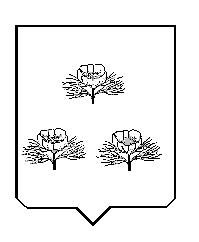 